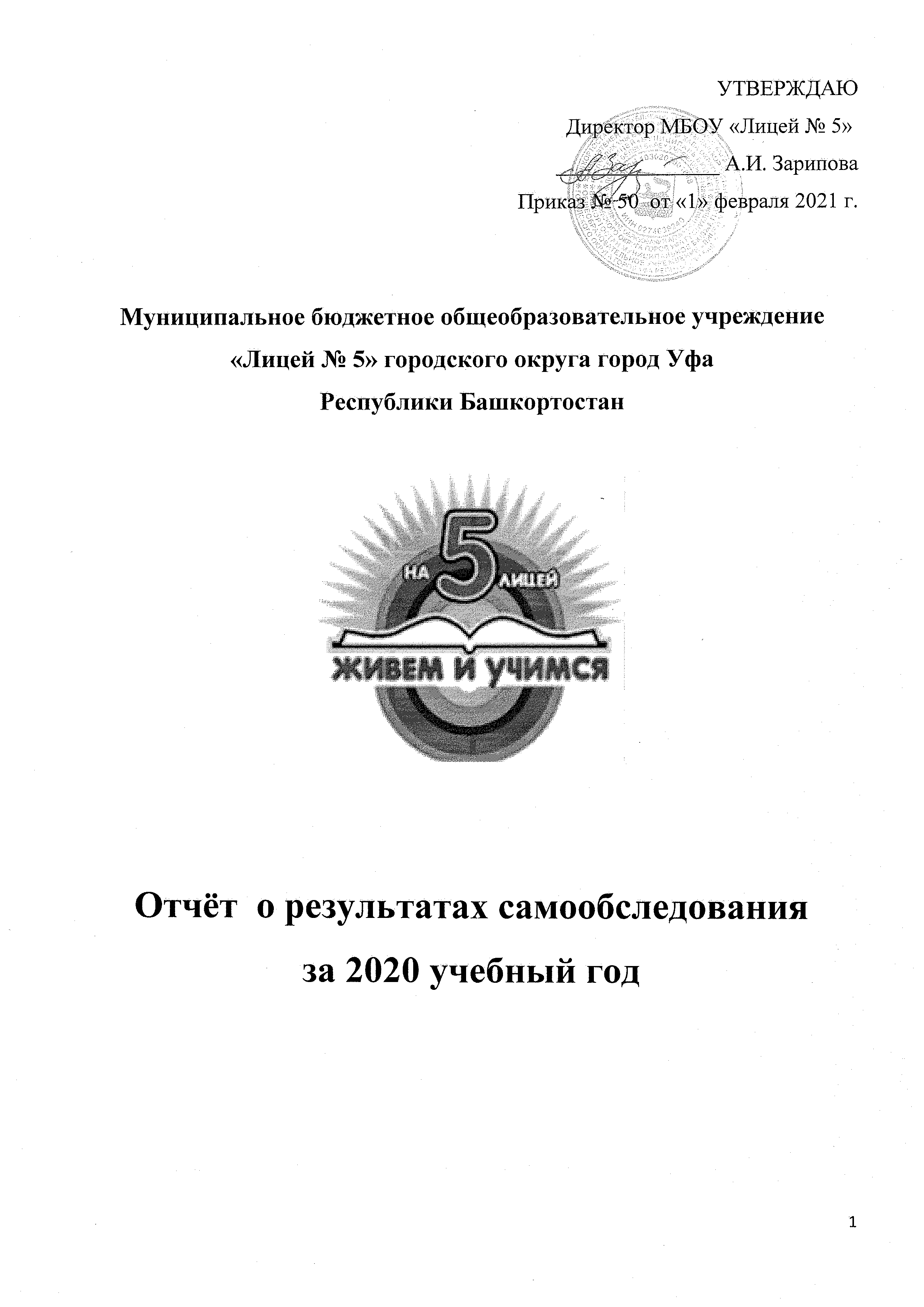 СОДЕРЖАНИЕПОЯСНИТЕЛЬНАЯ  ЗАПИСКА	Самообследование муниципального бюджетного общеобразовательного учреждения «Лицей № 5» городского округа город Уфа Республики Башкортостан проведено в соответствии с Порядком о проведении самообследования общеобразовательной организации, утвержденным приказом Министерства образования и науки РФ от 14.06.2013. № 462 «Об утверждении Порядка проведения самообследования образовательной организации».  Целями проведения  самообследования  является обеспечение доступности и открытости информации о деятельности организации, а также подготовка отчета о результатах самообследования. 	В процессе самообследования проведена оценка образовательной деятельности, оценка организации учебного процесса, оценка системы управления организацией, оценка содержания и качества подготовки обучающихся, качества кадрового обеспечения, оценка качества учебно-методического обеспечения, качества материально-технической базы, функционирования внутренней системы оценки качества образования, а также анализ показателей деятельности организации, подлежащей самообследованию, которые утверждены Приказом Министерства образования и науки РФ от 10 декабря 2013 г. № 1324 «Об утверждении показателей деятельности образовательной организации, подлежащей самообследованию». Результаты самообследования МБОУ «Лицей № 5» оформлены в виде настоящего отчета, включающего информационно - аналитическую часть и результаты анализа показателей деятельности общеобразовательной организации. Отчет о результатах самообследования подлежит размещению на официальном сайте МБОУ «Лицей № 5» в сети «Интернет». 	Муниципальное бюджетное общеобразовательное учреждение «Лицей № 5» является муниципальным бюджетным общеобразовательным учреждением, ориентированным на всестороннее формирование личности обучающегося с учетом его физического и психического развития, индивидуальных возможностей и способностей, с целью формирования личности, обладающей прочными базовыми знаниями, общей культурой, здоровой, социально адаптированной. 	Развитие и совершенствование образовательной деятельности, осуществление дополнительных мер социальной поддержки детей; формирование общей культуры личности обучающихся на основе усвоения обязательного минимума содержания образовательных программ, их адаптация к жизни в обществе, создание основы для осознанного выбора и последующего освоения профессиональных образовательных программ, воспитание гражданственности, трудолюбия, уважения к правам и свободам человека, любви к окружающей природе, Родине, семье, формированию здорового образа жизни. Принципами образовательной деятельности являются:гуманизация (личностно-ориентированная педагогика, направленная на удовлетворение образовательных потребностей учащихся, их родителей, на выявление и развитие способностей каждого ученика, и одновременно обеспечивающая стандарт образования);дифференциация  (учёт учебных, интеллектуальных и психологических особенностей обучающихся, их профессиональных склонностей);оптимизация процесса реального развития детей через интеграцию общего и дополнительного образования, а также организацию внеурочной деятельности.демократизация (сотрудничество педагогов и обучающихся, обучающихся друг с другом, педагогов и родителей).	Лицей – это образовательное учреждение, максимально использующее имеющиеся ресурсы для предоставления шансов:родителям – на успешность в воспитании своих детей, уверенность в их завтрашнем дне;педагогам – на профессиональную самореализацию и востребованность в образовательной среде;детям – на интересную, разнообразную жизнь, отвечающую их способностями глубинному стремлению к развитию, взрослению, признанию.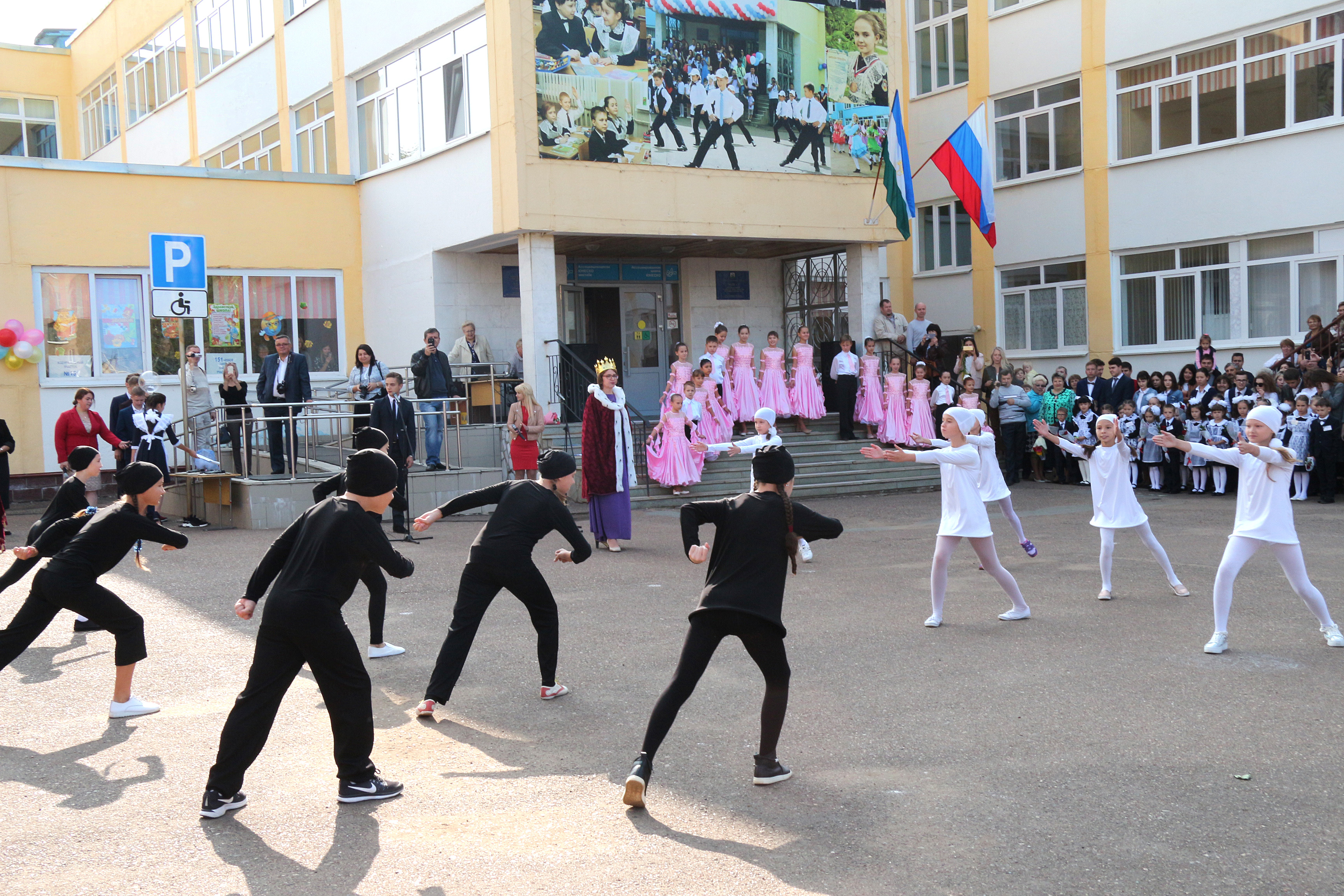 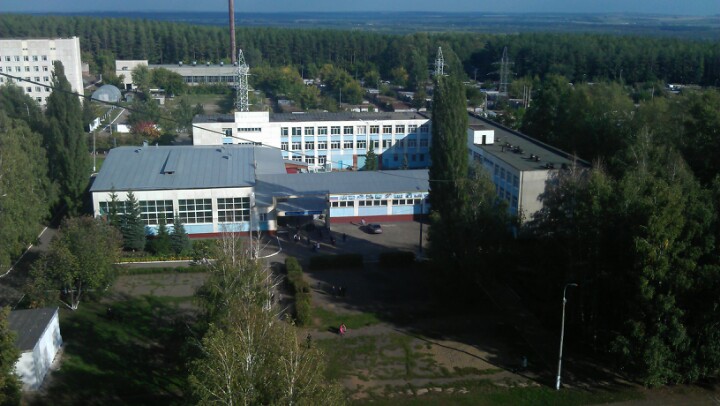 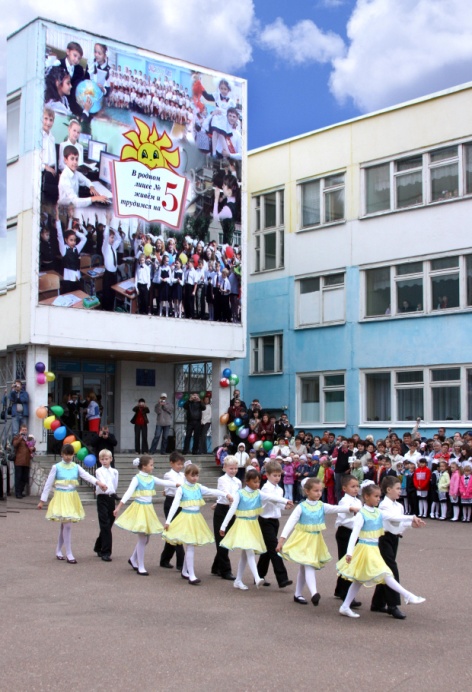 Общие сведения об организацииОбщие сведения об общеобразовательном учрежденииОфициальное наименование Учреждения:полное: Муниципальное бюджетное общеобразовательное учреждение «Лицей № 5» городского округа город Уфа Республики Башкортостан;сокращенное: МБОУ «Лицей № 5»Юридический адрес:450092, Республика Башкортостан, город Уфа, Кировский район, ул. Рабкоров, д. 13Фактический адрес: 450092, Республика Башкортостан, город Уфа, Кировский район, ул. Рабкоров, д.13Телефоны:  (347) 2552771Факс:           (347) 2552771Электронный адрес-school5ufa@yandexHYPERLINK "mailto:school5ufa@yandex.ru".HYPERLINK "mailto:school5ufa@yandex.ru"ruАдрес сайта в интернете -  lic5.ruУчредители:    Городской округ город Уфа  Республики Башкортостан в лице Администрации городского округа  город Уфа  Республики Башкортостан. Адрес, телефон: г. Уфа, Пр.Октября, 120,  тел.2790579.                          Организационно-правовая форма:   Муниципальное бюджетное учреждениеРегистрационное свидетельство:    02 № 006855336  от 11.01.2012г. ИФНС России №39 по Республики Башкортостан     		Лицензия:    № 3953  серия 02 № 005676  от 04 марта 2016г.  бессрочно имеет право ведения образовательной деятельности.Режим работы общеобразовательного учрежденияРежим учебных занятий:5-дневная неделя: 1-4 классы5-дневная неделя: 5-11 классыСменность занятий:1 смена:1-4, 5, 7А,7М, 8-11 классы2 смена: 3Е, 4В, 4Г ,6,7Б, 7Г, 7Д, 7Е, 7Ж классыВзаимодействие с организациями – партнерами, органами исполнительной власти.Партнерами лицея являются: МБОУ ДО «Детский оздоровительно-образовательный центр туризма, краеведения  и экскурсий»  Кировского района ГО г. Уфа; Мемориальный дом-музей С.Т.Аксакова; Центр детского творчества «Сулпан»; ГБОУ Уфимская коррекционная   школа – интернат № 13 для обучающихся с нарушением опорно-двигательного аппарата; Станция юных натуралистов Кировского района ГО г.Уфа.Сотрудничество с ВУЗами и ССузамиСистема управления организацииРуководители общеобразовательного учрежденияЦель управления заключается в формировании демократического учреждения, воспитывающего всесторонне развитую, социально адаптированную личность на основе сотрудничества педагогического, ученического и родительского коллективов. 	Управление в МБОУ «Лицей № 5» осуществляется на основе сочетания принципов единоначалия и коллегиальности, законности, демократии, информационной открытости системы образования с учетом общественного мнения.Структура управляющей системы лицея № 5 представлена 4-мя уровнями управления:	первый уровень - директор лицея, председатель Управляющего совета;	второй уровень - заместители директора лицея (5 заместителей директора по УВР, 1 – по НМР, 1 – по ИТ, 1,5 – по ВР), школьный психолог (2),  социальный педагог (2);	третий уровень - учителя, классные руководители, выполняющие оперативные управленческие функции по отношению к учащимся и родителям, детским объединениям, кружкам в системе внеурочной деятельности.	четвертый уровень -  учащиеся, Совет старшеклассников, Ученическое самоуправление.Учителя в лицее объединены в 10 методических предметных объединений. Регулярно работающими коллегиальными органами лицейского управления являются: общее собрание работников Учреждения, педагогический совет, методический совет, совет обучающихся Учреждения и управляющий совет.Директор:    Зарипова  Альмира     Идрисовна, (347)  2552771.               Заместители директора по учебно-воспитательной работе: Черезова Ольга Анатольевна   (347)  2552771;Ахметова Аклима Рамилевна  (347)  2552771;Чанышева Венера Гаязовна     (347)  2562867;Сазонова Елена Георгиевна     (347)  2562867;Мусякова Альфира Гамировна (347) 2552771.Заместители директора по воспитательной  работе:  Акатьева Инна Игоревна;Мустафина Эльза Надимовна;Чичкова Яна Алексеевна, (347)  2552771.Заместители директора по информационно-коммуникационным технологиям:   Могучев Александр Анатольевич. (347)  2552771.Заместители директора по научно-методической работе:Саяргалиева Анастасия Александровна (347)  2552771.Органами и формами управления являются: Директор Учреждения. Общее собрание работников Учреждения – коллегиальный орган, объединяющий всех работников МБОУ «Лицей № 5». Общее собрание работников является постоянно действующим органом Учреждения, формируется из работников Учреждения, действует бессрочно.Педагогический совет - коллегиальный орган, объединяющий педагогических работников, который осуществляет свою деятельность в соответствии с локальным актом МБОУ «Лицей № 5». Методический совет – является  коллегиальным и экспертно-консультативным органом Учреждения.  Организует работу методических объединений педагогов, творческих групп, изучает и распространяет передовой педагогический опыт, внедряет в практику работы новые педагогические методики, руководит научно-исследовательской работой, действует в соответствии с локальным актом МБОУ «Лицей № 5». Совет обучающихся Учреждения – формируется ежегодно из представителей избираемых учащихся на общих собраниях 5-11 классов по одному от каждого класса. Совет собирается по мере необходимости, но не реже одного раза в полгода, свою работу организует согласно Положения о Совете обучающихся Учреждения.Управляющий совет – является представительным коллегиальным органом управления Учреждения. К компетенции Управляющего совета относится: определение основных направлений развития Учреждения, согласование программы развития Учреждения, рассмотрение предложений Учредителя или руководителя Учреждения о внесении изменений в Устав Учреждения, участие в определении компонента Учреждения в составе реализуемого федерального государственного стандарта общего образования и иных значимых составляющих образовательного процесса в целом, введение новых методик образовательного процесса и образовательных технологий, содействие созданию в Учреждении оптимальных условий и форм организации образовательного процесса, согласование Порядка и оснований перевода, отчисления и восстановления обучающихся, согласование локальных актов, финансово-экономическое содействие работе Учреждения, заслушивание и утверждение отчета руководителя Учреждения по итогам учебного и финансового года, предоставление публичного доклада Учреждения  и отчета о поступлении и расходовании финансовых и материальных средств, содействие администрации Учреждения в организации и проведении мероприятий для Формами самоуправления являются: Педагогический совет, Общее собрание работников Учреждения.Исполнительным органом является прошедший соответствующую аттестацию директор, который назначается на бесконкурсной основе, в соответствии с порядком,  установленным правовым актом Администрации городского округа город Уфа Республики Башкортостан.Все перечисленные структуры совместными усилиями решают основные задачи образовательного учреждения и соответствуют Уставу МБОУ «Лицей № 5». В целом система управления в лицее обеспечивает научную обоснованность образовательной деятельности, атмосферу творческого труда, здорового морально-психологического климата, ставит в центр внимания участников образовательной деятельности, личность ученика, педагога, представляет для них реальную возможность развития и самореализации, способствует мобилизации материальных, социальных, психологических и педагогических факторов воспитания и обучения.Методические объединенияУчителя в лицее объединены в 10 предметных методических объединений.Целью деятельности МО является создание условий для творческой работы, обеспечение единой воспитательно-образовательной среды формирования и развития личности учащихся, практического решения проблем межпредметных связей, осуществления преемственности между ступенями обучения. В работе методических объединений через различные виды деятельности предполагается решение следующих задач: - обеспечение профессионального, культурного, творческого роста педагогов; - освоение нового содержания, технологий и методов педагогической деятельности; -  организация экспериментальной, инновационной деятельности в рамках предмета или предметной области; - создание атмосферы ответственности за конечные результаты труда; - - изучение и анализ состояния преподавания учебного предмета или группы предметов определенной образовательной области; - обобщение прогрессивного педагогического опыта, его пропаганда и внедрение в практику работы лицея.Образовательная деятельностьСведения о содержательно-целевой направленности и уровнях реализации образовательного процессаВ МБОУ «Лицей № 5» в 2020  году реализовывались основные образовательные программы начального, основного и среднего общего образования, программы дополнительного образования, предпрофильного и  профильного обучения.В соответствии с Законом Российской Федерации 273- ФЗ «Об образовании в Российской Федерации» в учреждении реализуются основные общеобразовательные программы, которые направлены на решение задач формирования общей культуры личности, на создание основы для осознанного выбора и освоения образовательных программ.1 уровень - начальное общее образование реализуется по основной образовательной программе начального общего образования, разработанной в соответствии с ФГОС начального общего образования (нормативный срок освоения - 4 года), 1-4 класс - обеспечивает развитие обучающихся, овладение ими чтением, письмом, счетом, УУД, элементами теоретического мышления, простейшими навыками самоконтроля учебных действий, культурой поведения и речи, основами личной гигиены и здорового образа жизни. Содержание образования в 1 - 4 классах осуществляется путем использования учебно-методического комплекса «Перспектива».Образовательной программой начальной школы предусмотрено изучение иностранного языка со 2-ого класса. Организация занятий по направлениям раздела «Внеурочная деятельность» является неотъемлемой частью образовательного процесса в образовательном учреждении и реализуется, насколько это возможно, с учётом выбора и пожелания родителей. Начальное образование является базой для получения основного общего образования. 2 уровень - основное общее образование реализуется по основной образовательной программе основного общего образования, разработанной в соответствии с ФГОС основного общего образования, (нормативный срок освоения 5 лет), 5-9 класс - обеспечивает освоение обучающимися общеобразовательных программ основного общего образования, условия становления и формирования личности обучающегося, его склонностей, интересов и способностей к социальному самоопределению. Основное общее образование является базой для получения среднего общего образования, начального и среднего профессионального образования. 3 уровень - среднее общее образование реализуется по основной образовательной программе среднего общего образования, разработанной в соответствии с ФГОС среднего общего образования (нормативный срок обучения 2 года), в лицее  l0-11 класс формируются профильного направления: технологический, естественнонаучный, социально-экономический. Завершающим этапом общеобразовательной подготовки, обеспечивающей освоение обучающимися общеобразовательных программ среднего общего образования,  является  развитие устойчивых познавательных интересов и творческих способностей обучающегося, формирование навыков самостоятельной учебной деятельности на основе дифференциации обучения.Учебный план общеобразовательного учреждения на учебный год (на сайте: http://lic5.ru).Перечень дополнительных образовательных услуг в ОУЕжегодно в лицее организуются кружки: вокальный ансамбль «Журавушки» (руководитель: Фархутдинова Ф.А.), «Планета детства» (руководитель: Юсупова Г.А.), авиамодельный клуб «Вольный Орел» (руководитель: Исламов Р.А.), студия современного и эстрадного танца «Фэнтези» (руководитель: Черепанова Э.А.), студия бального танца «Ритм» (руководитель:Павлячек О.Н.), хор «Парус детства» (руководитель:Хакимуллина А.А.), спортивная секция по фехтованию руководитель Новенко А.Г.).Внеурочные программы: « Здоровейка», «Юный физик», «Занимательная математика», «Веселая кисточка», «Юный биолог», «Занимательный английский», «Юный информатик», дополнительные занятия по математике «Решение нестандартных задач».Научно-методическая работа педагогического коллектива ОУ.Важнейшим средством повышения педагогического мастерства учителей, связующая в единое целое всю систему работы лицея, является научно - методическая служба. Роль методической работы значительно возрастает в современных условиях в связи с необходимостью рационально и определенно использовать новые методики, приемы и формы обучения, постоянно накапливающийся опыт по решению образовательных и воспитательных проблем. Методическая работа в современной школе – это целостная система, основанная на достижениях науки, передового педагогического опыта и на конкретном анализе учебно-воспитательной деятельности, системы взаимосвязанных мер, действий и мероприятий, направленных на всестороннее повышение квалификации и профессионального мастерства каждого учителя, на развитие и повышение творческого потенциала педагогического коллектива, лицея в целом, в конечном счете – на совершенствование учебно-воспитательной деятельности, достижение оптимального уровня образования, воспитание и развитие конкретных школьников. Основные направления работы научно - методической службы лицея: Работа педагогического совета. Разработка единой методической темы. Деятельность методического совета. Повышение квалификации учителей, их самообразование. Организация и проведение семинаров, конференций. Обобщение передового педагогического опыта. Аттестация педагогических работников. Изучение новых педагогических технологий. Изучение психолого-педагогических проблем обучения и воспитания. Организация исследовательской деятельности учителей и обучающихся; Подготовка к участию в научно-практических конференциях учителей; Работа с молодыми и вновь прибывшими учителями. Организация работы с одаренными детьми.Ведущая роль в управлении научно - методической работой в МБОУ «Лицей № 5» принадлежит методическому совету – совещательному и коллегиальному органу при педагогическом совете, который организует, направляет работу учителей, создает условия для развития их творчества. Состав ежегодно утверждается директором лицея, работа Совета осуществляется на основе годового плана. Методический совет координирует профессиональную деятельность всего педагогического коллектива лицея, творческих групп учителей. В 2020 году методическая работа в лицее велась в разрезе оптимизации учебной деятельности, системно - деятельностного подхода в обучении, применения здоровьесберегающих технологий и форм организации учебно-воспитательной деятельности, интерактивных технологий. Все формы работы имели практико-ориентированную направленность. Работа методического совета проходила в соответствии с Положением о методическом совете, разработанном и утвержденном на первом заседании, а также в соответствии с планом методической работы МБОУ «Лицей № 5». Заседания проводились каждую четверть. На заседаниях вырабатывались предложения, связанные с управлением образовательной деятельностью лицея. Важным направлением работы методического совета является постоянное совершенствование педагогического мастерства учителей. Методический совет лицея отслеживал обучение учителей на курсах, оказывал методическую и практическую помощь учителям. Особое внимание уделялось изучению нормативных документов, оказанию содействия в повышении профессионального мастерства педагогов, мотивированию их к самоанализу своей деятельности, регулярному осуществлению мониторинга качества  обучения учащихся и уровня воспитанности учащихся, совершенствованию форм и методов урока.Методический совет координировал проведение классно-обобщающего контроля в классах. Учебно-методическое обеспечение учебной деятельности осуществлялось через контроль программ, учебников, календарно-тематического планирования учителей – предметников, что отражалось в справках, приказах. Таким образом, деятельность методического совета способствовала росту педагогического мастерства учителя, повышению качества образовательной деятельности. Следует отметить разнообразные формы проведения МС, важность рассматриваемых вопросов, включение в работу МС творчески работающих педагогов, а также молодых специалистов.Реализуемые формы научно-методической работыЗаседания   НМС, школьных  методических объединений, предметные недели, научно-практические конференции, семинары,  круглые  столы,  открытые  уроки,  мастер-классы,  организация  НОУ    учащихся,  повышение  квалификации  учителей,  работа  с  молодыми  специалистами,  работа  с  вновь  прибывшими  учителями,    отчеты  учителей  по  инновационной  работе,  творческие  отчеты  учителей, изучение, обобщение  и  распространение  передового  педагогического опыта, конкурсы профессионального мастерства педагогических работников. Высшая форма коллективной методической работы - это педагогический совет, который является органом самоуправления коллектива педагогов, где педагоги сочетают в себе функции объекта и субъекта административного внутришкольного управления в соответствии с закрепленными за каждым из них должностными полномочиями и обязанностями. Тематика проведения педагогических советов была актуальной и востребованной, соотносилась с поставленной проблемой лицея. К подготовке педсоветов, к выработке их решений привлекались учителя, привлекалась психолого - педагогическая служба, что способствовало повышению эффективности заседаний, созданию атмосферы заинтересованного обсуждения. Решения педсоветов носили конкретный характер, соответствовали выводам и предложениям, содержащимся в выступлениях по обсуждаемым вопросам, определялись сроки исполнения решений. Контроль за выполнением решений педагогического совета возлагалась на администрацию, руководителей методических объединений. Результаты контроля обсуждались на совещаниях при директоре, заседаниях методических объединений учителей. Существуют различные формы для повышения профессионального мастерства педагогов: семинары, методические недели, методические совещания, открытые уроки и внеурочные занятия, мастер-классы, обмен опытом работы, индивидуальные беседы по организации и проведению уроков и т.д. В условиях введения профессионального стандарта педагога, в МБОУ «Лицей № 5» были созданы условия для обеспечения поддержки инициативы и педагогической активности педагогов в диссеминации педагогического опыта.Опытно-экспериментальная работа ОУОдним из путей, обеспечивающих достижение современных требований к качеству образования, предъявляемых обществом, государством является инновационная деятельность педагогических коллективов и отдельных педагогов. Поэтому лицей проводит большую инновационную и экспериментальную работу по разработке и опытной проверке нового содержания образования, внедрению в повседневную практику новых ФГОС ОО, апробации новых педагогических технологий, форм, методов и средств обучения и воспитания, программно-методического обеспечения образовательного процесса.Экспериментальные площадки лицея: 	1) «Разработка и реализация модели работы образовательной организации в области развития детской одаренности» (БГПУ им М.Акмуллы, 2017 г.)	2) Инновационная сетевая площадка «Мобильное обучение как средство формирования ИКТ-компетентности учащихся начальной школы» (ИРО РБ, 2018).	Совершенствование системы предпрофильного и профильного образования в лицее	В 2017 году лицею присвоен статус «Образовательное учреждение с физико-математической и инженерно-технической специализацией» Союзом Машиностроителей России. С этой целью к преподаванию отдельных профильных предметов привлекаются преподаватели ВУЗов: математический, химический факультеты БашГУ, УГАТУ, УГНТУ.Внутренние эксперименты ОУ:Экспериментальная деятельность лицея обеспечивает создание условий для качественного и эффективного образования учащихся с разными способностями с целью формирования личности, способной успешно реализоваться в социуме, способствует повышению качества образования.Воспитательная работа и ее направленияЗадачи воспитательной работы:- формирование гуманистических отношений к окружающему миру, приобщение к общественным ценностям, формированию представлений об эстетических идеалах и ценностях;- формирование гражданского самосознания лицеиста, воспитание активного гражданина и патриота своего лицея, города, республики, Отечества;- создать условия формирования у лицеистов ценностного отношения к своему здоровью и здоровому образу жизни, к прекрасному; - координация деятельности основного и дополнительного образования, школы и семьи, школы и социума;- развитие и упрочение детской организации как основы ученического самоуправления и социализации школьников.- воспитание духовно-нравственных основ и толерантности, свободы и чувства собственного достоинства, культуры жизненного самоопределения;- обеспечить повышение роли родительской общественности на всех уровнях социального партнёрства.Методическая работаТема педсовета: «Развитие индивидуальности обучающихся лицея в процессе воспитания», «Воспитательная деятельность в начальном звене»«Формы и методы работы», «Воспитательная деятельность в среднем и старшем  звене. Формы и методы работы».Темы семинаров с классными руководителями:«Использование информационных технологий в работе учителя»:«Новые формы работы с родителями . Родители в жизни класса и лицея»;«Применение новых технологий воспитательного процесса в аспекте нравственного и культурного воспитания».Духовно-нравственное воспитание	В лицее обучается 2043 учеников. По каждому из направлений плана проведено 20-50 мероприятий.Согласно воспитательному плану лицея были проведены следующие мероприятия:Профилактика правонарушений Всего учащихся в ОУ- 2043 , занимаются в кружках 830 ,секциях 750 , состоит на учете в ОДН - 0 , внутришкольном учете в начале года - 3 в конце года-3, из них занимаются в кружках и секциях - 3,окончило школу 0 учащихся. Проведено бесед-консультаций с обучающимися - 48,  родителями - 38Проведено заседаний Совета профилактики школы  - 15, обсуждено обучающихся с родителями-68, 8 родителей без детей.Совершено правонарушении: 3В КДН приглашено:  7 родителей с детьми, и 3 родителей без детейСовершено преступлений: 0Ф.И.О. инспектора ОДН:  Марванова Альбина Айратовна Ф.И.О. инспектора ЦОБ:  Яковлева Лилия НиколаевнаПроведено совместных рейдов - 10, кл.часов, бесед  - 624.Работе по изучению ПДД и профилактике ДТТП в лицее уделяется большое внимание. Информация о состоянии ДТТ обсуждается на общих и классных родительских собраниях с целью привлечения родителей к профилактической работе по ПДД. Проводятся: ежедневно минутки безопасности ПДД ежемесячные беседы о ДТП, ПДД, на которые приглашается инспектор ГИБДД, тематические мероприятия, классные часы и викторины. Коллектив лицея № 5 сотрудничает с подшефными детскими садами № 24 и № 324. Ежегодно обучающиеся начальных классов выступают перед воспитанниками детских садов на тему «В стране Светофории». Ребята рассказывают о трёхцветном светофоре, дорожных знаках и работе регулировщика. Каждый ребёнок получает Памятку по ПДД, выполненную учениками начальных классов. В детских садах мы устраиваем выставки рисунков по ПДД, малыши приходят на экскурсию в наш лицей, знакомятся со зданием, с классами, являются активными зрителями школьных праздников. Профилактика ДДТТ	Нарушения ПДД- 0 , количество внеклассных мероприятий - 183 .В целях организации воспитательной работы по профилактике детскогодорожно-транспортного травматизма в МБОУ «Лицей № 5» изданы приказы: - «Об организации работы по профилактике ДДТТ»;- «О назначении ответственных по ПДД»; - «Об организации отряда ЮИД»Утвержден план совместной работы по профилактике и предупреждению ДДТТ с ГИБДД Кировского района г.Уфы. В течение года проведены классные часы, общешкольные линейки с приглашением инспекторами ОГИБДД УМВД России по г.Уфе.В течение года  проведено выступление отряда ЮИД перед перед учащимися лицея. Отрядом ЮИД проводится профилактическая  работа в классах.В отряд ЮИДД вошли учащиеся 4 классов и 5 классов.Был разработан план работы отряда ЮИДД, прошли выступления на школьных линейках по правилам дорожного движения. В лицее объявлен конкурс на лучшую схему безопасного маршрута от дома к школе среди учащихся 1-11 классов.В первоклассники  лицея №5 приняли участие мероприятии «Посвящение в пешеходы», которое прошло под девизом «Соблюдаем ПДД!». В октябре, декабре, мае под руководством старших вожатых отрядом ЮИДД были проведены викторины по ПДД в 1-11 классах.            Ежемесячно в 1- 11 классах проводятся классные часы по утверждённой тематике по ПДД. Они проводятся в форме бесед, ролевых игр, круглых столов, брейн-рингов и т.д. Классные часы регулярно посещают зам. директора по ВР и коллеги. Страница журнала по проведению классных часов по ПДД регулярно заполняется классными руководителями. В конце каждой четверти заполнение страниц проверяется. Также в классах заведены тетради инструктажа, в которых по мере выезда детей, организации экскурсий и походов классными руководителями  проводится подробный инструктаж по ТБ и предупреждению ДДТТ, за что учащиеся расписываются. Также по лицею издаётся приказ о выезде учащихся.В соответствии с планом воспитательной работы школы регулярно проводятся все намеченные мероприятия по профилактике ДДТТ: просмотр обучающимися 1-4 классов в мультфильмов по ПДД, конкурс рисунков и плакатов и уголков по ПДД; викторина «Школа дорожного движения»; мероприятия по параллелям (Осторожно, улица Гололед!» 1-11кл; - Квест по ПДД (8 классы); КВН по ПДД (2-3 классы); дорожный батл (6 классы), конкурс рисунков, стенгазет; кинофестиваль для 10-х  классов «Опасные дороги»и др.)           В библиотеках были организованы выставки газет, брошюр и книг на тему «Безопасность на дорогах».              На первом общем родительском собрании одним из вопросов был – соблюдение ПДД и предупреждение ДДТТ как детьми, так и родителями. Родителями приобретены фликеры (светоотражающие значки), также ученикам были розданы фликерыВ лицее были проведены мероприятия по профилактике дорожно-транспортных происшествий  и культуре безопасности на дорогах в молодежной среде в формате «День единых действий» в 2018-2019 учебном году: спортивный праздник «Папа, мама, я – спортивная семья» посвящен акции  «Соблюдая ПДД – предупреждаем ДТП» Веселые старты,посвящен акции  «Соблюдая ПДД – предупреждаем ДТП», классные часы «Профилактика ДДТТ на период каникул», творческая мастерская «Засветись», минутки безопасности по ПДД.Ежемесячно в 1- 11 классах проводятся классные часы по утверждённой тематике по ПДД. Они проводятся в форме бесед, ролевых игр, круглых столов, брейн-рингов и т.д. Классные часы регулярно посещают зам. директора по ВР и коллеги. Страница журнала по проведению классных часов по ПДД регулярно заполняется классными руководителями. В конце каждой четверти заполнение страниц проверяется. Также в классах заведены тетради инструктажа, в которых по мере выезда детей, организации экскурсий и походов классными руководителями  проводится подробный инструктаж по ТБ и предупреждению ДДТТ, за что учащиеся расписываются. Также по лицею издаётся приказ о выезде учащихся.            В соответствии с планом воспитательной работы школы регулярно проводятся все намеченные мероприятия по профилактике ДДТТ: -просмотр обучающимися 1-4 классов спектакля по ПДД «Мой друг Светофор»,- конкурс рисунков и плакатов и уголков по ПДД; викторина «Школа дорожного движения»; -мероприятия по параллелям (Осторожно, улица Гололед!» 1-11кл; -КВН по ПДД (3 классы);-дорожныйбатл (6 классы), -конкурс рисунков, стенгазет; кинофестиваль для 8-х  классов «Опасные дороги»и др.)-в районных конкурсах «Перекрестки детства»и др., во Всероссийских конкурсах («Безопасная дорога-детям» и др.) , в совместных акциях  с МДОУ № 24, 324;-выступление отряда ЮИДД перед учащимися, дошкольниками.           В библиотеках были организованы выставки газет, брошюр и книг на тему «Безопасность на дорогах».В лицее были проведены мероприятия по профилактике дорожно-транспортных происшествий  и культуре безопасности на дорогах в молодежной среде в формате «День единых действий» в 2020-2021 учебном году: спортивный праздник «Папа, мама, я – спортивная семья» посвящен акции  «Соблюдая ПДД – предупреждаем ДТП», Веселые старты,посвященные  акции  «Соблюдая ПДД – предупреждаем ДТП», классные часы «Профилактика ДДТТ на период каникул», творческая мастерская «Засветись», минутки безопасности по ПДД.Организация работы с родителями.На первом общем родительском собрании одним из вопросов был – соблюдение ПДД и предупреждение ДДТТ как детьми, так и родителями. Родителями приобретены фликеры (светоотражающие значки) В течение учебного года на каждом родительском собрании обсуждались вопросы безопасности дорожного движения в том числе с приглашением сотрудников ГИБДД (11.09, 12.09.; 06.11., 07.11.; 22.01., 23.01.; 09.04., 10.04.; 28.05 ,29.05);В лицее регулярно проводились беседы с родителями по сообщениям о дорожно- транспортных происшествиях с участием детей и подростков, использовались информационно-аналитические материалы справки из ГИБДД;
-совместные с родителями, педагогами и сотрудниками ГИБДД рейды около школы по выявлению нарушений ПДД (на пешеходных переходах, около образовательных учреждений, наблюдая за поведением детей-пешеходов и используются ли ремни безопасности в личном автомобиле родителями обучающихся, есть ли в машине детские удерживающие устройства, дети до12 лет на переднем сидении).Участие родителей в проведении внеклассных профилактических мероприятиях, утренниках, линейках и т.п. (причем активное, непосредственное участие, а не в роли зрителей - это повышает интерес детей и ответственность взрослых за их безопасность на дорогах).
Выступление родителей, профессия которых связана с использованием автотранспорта и мед.работников на профилактических мероприятиях, общешкольных и классных родительских собраниях.
Осуществление совместной работы с инспекторами ОГИБДД УМВД России по г. Уфа.- Приглашениеинспектора ОГИБДД УМВД России по г. Уфа на общешкольные родительские собрания;- Проведение совместных с родителями, педагогами и сотрудниками ГИБДД рейдов около школы по выявлению нарушений ПДД (на пешеходных переходах, около образовательных учреждений, наблюдая за поведением детей-пешеходов;- Участие в совместных акциях «Соблюдая ПДД – предупреждаем ДТП»;- Контроль и помощь в подготовке команды для участия в районном конкурсе «Дети рождаются жить» со стороны работников – инспекторов ОГИБДД УМВД России по г.Уфа.Всероссийский конкурс “Безопасная дорога-детям” – в режиме ожидания результатов.Отряд ЮИДД МЮОУ “Лицей № 5” был награжен благодарственным письмом за участие в городской акции “Перезагрузка. Безопасный путь. 2.0.”В течение года  проведено выступление отряда ЮИД перед воспитанниками детского сада МДОУ № 24, №324, перед учащимися лицея, перед классными руководителями. Отрядом ЮИД проводится профилактическая  работа в классах.	Заместителями директора по ВР, классными руководителями проводились  беседы о ДТП, ПДД с участием работников ГИБДД (1-11 классы); инструктажи по выполнению ПДД во время посещения городских учреждений культуры с учащимися 1-11кл; линейки «Соблюдение правил дорожного движения во время каникул» 1-11кл. Согласно плану организуется работа с педагогическим коллективом по профилактической работе по безопасности дорожного движения. На оперативных совещаниях осуществляется информирование учителей о поведении детей на улице, освещение вопросов безопасности при выездных мероприятиях и анализ транспортных происшествий по г.Уфа.Профилактическая работа по ПДД:Организация работы с обучающимися, родителями по профилактике ДДТТ:Проведены родительские собрания, конференции, круглые столы на предмет  безопасного поведения детей на улицах и дорогах города, вопроса детского травматизма, безопасного вождения транспортных средств взрослыми, безопасной парковки автомобилей и перевозки детей.Вопрос о приобретении световозвращающих элементов для детей решен положительно.Осуществление совместной работы с инспектором ОГИБДД УМВД России по г.Уфе:-проведение линеек о ДТП, ПДД с участием работников ГИБДД (1-11 классы); -проведение инструктажа по выполнению ПДД во время посещения городских учреждений культуры с учащимися 1-11кл;-проведение бесед «Соблюдение правил дорожного движения во время каникул» 1-11кл.Досуговая деятельность.Занятость учащихся -87%, на базе лицея  работало кружков - 6, секций - 4 , из них кружки, следует отметить хорошую работу, результативность руководителей Черепановой Э.А., Павлячёк О.Н.,  Юсуповой Г.А., Фархутдиновой Ф.А., Исламова Р.А, Новенко А.Г.Дополнительное образование обеспечивает развитие интересов и способностей учащихся, удовлетворяет образовательные потребности социума, предусматривает индивидуальный образовательный маршрут на основе свободного выбора деятельности.Программы дополнительного образования рассчитаны на учащихся с 1 - 11 кл.Физическое воспитаниеГражданско-патриотическое воспитаниеЭкологическое воспитаниеУфа – любимый городЛетний отдыхСамоуправление, детские организации«Дети Солнца» в составе которой более 100 учащихся, принимали участие во всех мероприятиях, проводимых в лицее.В лицее ведется работа по детскому движению: сложена система ученического самоуправления «Дети солнца». 1 ступень – 1-4 классы «Страна Здоровья», 2 ступень- 5-7 классы «Совет Друзей», 3 ступень  - 8-11 классы «Совет Старшеклассников». Состав Совета старшеклассников: президент, секретарь, Министерство образования, Министерство  культуры, Министерство спорта и здравоохранения, Министерство труда, Министерство рекламы и информации.  Ребята организуют коллективно-творческие дела: образовательные, досуговые, печать и информация, спортивные, трудовые, ПДД. Органы самоуправления активно взаимодействуют с педагогическим коллективом, имеют возможность присутствовать на педагогических советах. Совет решает важные и текущие вопросы жизнедеятельности, координирует работу органов школьного самоуправления Акция «Найди себя» помогает установить и продолжить работу кружков, а учащимся – найти занятия по интересам.Материально-техническое оснащение общеобразовательного процессаЛицей расположен на территории площадью 4,44 га, состоит из двух типовых зданий. Старший блок трехэтажное кирпичное здание 1979 года постройки площадью 6832,1 кв. м. Младший блок трехэтажное панельное здание 1989 года постройки площадью 5544,8 кв.м. Общая проектная мощность составляет 1500 ученических мест. За МБОУ «Лицей № 5» закреплены дома, расположенные по адресам: ул. Авроры: 20,25,25/1,25/3,25/4,25/5,27,27/1,29,31,ул.Батырская:4,4/1,6,8/1,8/2,10,10/1,12,14,14/1,14/2,16,16/1,18,41/4,ул.Ст.Кувыкина:14,14/2,14/3,14/4,14/5,16/1,16/2,16/3,16/3,18,18/1, 18/2,18/3,20, 96/2, ул.Рабкоров: 1, 3, 5, 5/1, 5/2, 9, 11, 11/1, 11/2, 11/3, ул.Кронштадская – все жилые дома.Территория лицея по периметру огорожена забором, имеется 8 калиток, ворота в количестве 4 штук, центральный въезд оснащен шлагбаумом, на территории расположены 32 опоры освещения, установлено 14 камер наружного наблюдения и 7 камер внутреннего наблюдения. На территории лицея расположены многофункциональная спортивная площадка площадью 1800 кв.м., баскетбольная и волейбольная площадки, более 300 деревьев, 10 клумб для цветов, 1 учебно-опытный участок. В зданиях расположены 68 учебных кабинетов, две мастерские –столярная и слесарная, кабинет технологии девочек, три спортивных зала, три кабинета информатики, две библиотеки, два актовых зала (120 и 180 посадочных мест), две столовые на (180 и 195 посадочных мест) два кабинета психолога, кабинет учителя-логопеда, оборудовано 2 медицинских пункта, которые включают в себя кабинет врача и процедурный кабинет. Все кабинеты лицея оснащены мультимедийной и компьютерной техникой, ученической мебелью, согласно СанПин нормам.Перечень компьютерной техники и мультимедийного оборудования:Ноутбук – 112 шт.Нетбук – 133 шт.Комплект компьютера – 59 шт.Мультимедийный проектор с экраном – 60 шт.Документкамера - 13 шт.Многофункциональное устройство – 17 шт.Принтер – 30 шт.Доска интерактивная – 13 шт.Панель интерактивная – 5 шт.Сканер – 2 шт.В лицее для изучения предмета информатики и информационно-компьютерных технологий оборудованы 3 кабинета информатики, в которых установлены 33 стационарных компьютера и 11 нетбуков, а также принтеры, сканеры и МФУ. Все компьютеры имеют доступ к сети интернет через контент-фильтр. Кабинет №20 оснащен комплектом образовательных наборов LEGOMindstorms для проведения занятий по робототехники, также кабинет оснащен 3D комплексом (проектор с функцией 3D и комплект 3D очков в количестве 30 штук) с программным обеспечением для проведения уроков химии и биологии в старших классах, который позволяет продемонстрировать трудновыполнимые в реальных условиях явления и опыты, облегчить понимание и восприятие абстрактных понятий и объектов.В кабинете физики созданы условия для проведения демонстрационных и лабораторных работ по физике, использование новых информационно-коммуникационных технологий в рамках урочной и внеурочной деятельности учащихся 7-11 классов по физике и другим смежным учебным дисциплинам. Имеются полные комплекты для проведения фронтальных лабораторных работ, такие как набор лабораторный «Механика», набор лабораторный «Оптика», набор лабораторный «Электричество», набор по молекулярной физики и термодинамики. Кабинет обеспечен необходимым демонстрационным оборудованием, в том числе цифровым, таким как набор демонстрационный «Механика», набор демонстрационный «Ванна волновая», набор демонстрационный «Тепловые явления», набор демонстрационный «Геометрическая оптика», наборы демонстрационные «Электричество 1», «Электричество 2», кабинет и лаборатория соответствует СанПин нормам, предъявляемым к кабинету физики. Хорошее техническое обеспечение кабинета, наличие ноутбука, мультимедийной техники, документкамеры, принтера, позволяют повысить качество проведения уроков.В лицее оборудован кабинет биологии для изучения предмета и проведения лабораторных и практических работ. В кабинете имеются: микроскопы полный комплект, микролаборатория на каждую парту, наборы моделей, муляжей, динамических пособий, таблиц по всем разделам биологии, модели скелетов. Наличие ноутбука, мультимедийной техники и лабораторного оборудования позволяют увеличить качество проведения уроков. Кабинет и лаборатория соответствует СанПин нормам, предъявляемым к кабинету биологии.В лицее оборудован кабинет химии для изучения предмета и проведения лабораторных и практических работ. Кабинет оснащен цифровой лабораторий «Архимед», что позволяет быстро и наглядно провести эксперимент и получить реальные результаты. Использование ноутбука и мультимедийной техники позволяет отображать показания датчиков в виде графиков, диаграмм, таблиц. Также кабинет оснащен необходимыми наглядными пособиями, таблицами, мебелью, реактивами, вытяжным шкафом, демонстрационным столом. Кабинет химии и лаборатория соответствует СанПин нормам. В 2015 году в зданиях лицея проведен капитальный ремонт в рамках реализации программы «Доступная среда». Перед входными группами зданий установлены пандусы с кнопкой вызова, резиновым покрытием и перилами. Реконструированы 2 санузла для маломобильных групп населения. В санузлах установлены кнопки вызова, откидывающаяся опора для рук, раковина с горизонтальным поручнем, смеситель с удлиненным рычагом крана, поворотное зеркало. В 2017 году в рамках выполнения мероприятий по сокращению доли обучающихся во вторую смену был произведен капитальный ремонт по созданию 120 дополнительных ученических мест, оборудовано 5 дополнительных кабинетов. Каждый кабинет оснащен современным техническим оборудованием: интерактивными досками, ноутбука, нетбуками, интерактивными панелями, документкамерой, МФУ, ученической мебелью, соответствующей СанПин нормам. Ноутбуки и нетбуки имеют доступ к сети Интернет. В рамках данной реконструкции также отремонтированы 4 санузла (2 для девочек, 2 для мальчиков), введены дополнительно 3 раздевалки.Администрация лицея стремится укрепить материально-техническую базу для улучшения качества образовательного процесса и создания комфортных условий пребывания детей в стенах лицея.Образовательное учреждение полностью обеспечено учебниками, учебно-методической литературой и материалами по всем учебным предметам основных образовательных программ. Используемые учебники соответствуют Федеральному перечню учебных изданий, рекомендованных к использованию Министерством образования и науки РФ. Образовательное учреждение имеет доступ к печатным и электронным образовательным ресурсам (ЭОР), в том числе к электронным образовательным ресурсам, размещенным в федеральных и региональных базах данных ЭОР.Библиотечный фонд укомплектован печатными и (или) электронными учебными изданиями (включая учебники и учебные пособия), методическими и периодическими изданиями по всем входящим в реализуемую основную образовательную программу среднего общего образования учебным предметам, курсам, дисциплинам  на определенных учредителем организации, осуществляющей образовательную деятельность, языках обучения и воспитания.Кроме учебной литературы библиотека содержит фонд дополнительной литературы: отечественная и зарубежная, классическая и современная художественная литература; научно-популярная и научно-техническая литература; издания по изобразительному искусству, музыке, физической культуре и спорту, экологии, правилам безопасного поведения на дорогах; справочно-библиографические и периодические издания; собрание словарей; литературу по социальному и профессиональному самоопределению обучающихся.Реализация процесса обучения на каждом уровне образования осуществляется по основным образовательным программам общего образования. В процессе обучения использовались учебно-методические комплекты, допущенные и рекомендованные приказом Министерства образования и науки Российской Федерацииот 28 декабря 2018 г. N 345 «Офедеральном перечне учебников, рекомендуемых к использованию при реализации имеющих государственную аккредитацию образовательных программ начального общего, основного общего, среднего общего образования».С целью создания широкого, постоянного и устойчивого доступа всех участников образовательных отношений к любой информации, связанной с реализацией основной образовательной программы, достижением планируемых результатов, организацией образовательной деятельности, обеспечивается функционирование школьного сервера, школьного сайта, внутренней (локальной) сети, внешней (в том числе глобальной) сети.Информационно-методические условия реализации основной образовательной программы обеспечиваются современной информационно-образовательной средой (ИОС) в виде пяти мобильных классов с применением планшетных компьютеров по системе 1 ученик – 1 компьютер и  городских информационных систем:Электронный журнал https://edubrsk.ru;Сайт ИРО РБ;Электронный образовательный портал: ufaedu.ru.Электронная почта:  school5Ufa@yandex.ruвключающей:комплекс информационных образовательных ресурсов, в том числе цифровые образовательные ресурсы; совокупность технологических средств ИКТ: компьютеры, иное информационноеоборудование, коммуникационные каналы; систему современных педагогических технологий, обеспечивающих обучение в современной информационно-образовательной среде.Функционирование информационной образовательной среды образовательной организации обеспечивается средствами информационно-коммуникационных технологий и квалификацией работников, ее использующих и поддерживающих.Основными структурными элементами ИОС являются:информационно-образовательные ресурсы в виде печатной продукции;информационно-образовательные ресурсы на сменных оптическихносителях;информационно-образовательные ресурсы сети Интернет;вычислительная и информационно-телекоммуникационная инфраструктура;прикладные программы, в том числе поддерживающие административную и финансово-хозяйственную деятельность образовательной организации (бухгалтерский учет,делопроизводство, кадры и т. д.).Важной частью ИОС является официальный сайт образовательной организации в сети Интернет, на котором размещается информация о реализуемых образовательных программах, ФГОС, материально-техническом обеспечении образовательной деятельности и др. Содержание и качество подготовки учащихсяКонтингент обучающихсяСведения об образовательных маршрутах обучающихсяСведения о государственной (итоговой) аттестации выпускников.Контингент выпускников по годам и ступеням обученияВыводы:  в связи с востребованностью обучения в профильных классах и высокими баллами по результатам   ЕГЭ, ежегодно увеличивается количество поступающих в 10-е классы, а соответственно и количество выпускников.Сводная ведомость успеваемости и качества знаний в выпускных классах начальной школы (за три предыдущих года)Выводы: из таблицы видно, что за последние три года наблюдаются стабильные показатели качества обученности учащихся. Это результат слаженной работы коллектива учителей начальной школы.Формы проведения итоговой аттестации выпускников основной и средней школыВыводы: в условиях пандемии были введены новые правила, по которым учащиеся 11-х классов при поступлении в колледж не сдавали ЕГЭ.Результаты государственной (итоговой) аттестации за курс основной школыв 2017-2018 учебном годуРезультаты государственной (итоговой) аттестации за курс основной школыв 2018-2019 учебном годуВыводы: все выпускники основной школы освоили ООП ООО, показали хорошие результаты на ОГЭ.В 2019 – 2020 учебном году было отменена государственная итоговая аттестация.Итоги единого государственного экзамена (за последние три года)2017 – 2018 учебный год2018 – 2019 учебный год2019 – 2020 учебный годВыводы: по предметам русский язык, математика (профильная), физика, обществознание, история, литература, биология, английский язык, химия, ИКТ средний балл выпускников лицея выше среднего балла Кировского района.Количество выпускников, получивших медали по окончании средней школыУчастие в олимпиадах и научно-практических конференцияхВ лицее накоплен определенный опыт работы по развитию творческих способностей учащихся. Функционирует Научное общество учащихся, развита система дополнительного образования, организовано предпрофильное и профильное обучение, традиционно проводятся предметные олимпиады, конкурсы, интеллектуальные марафоны, предметные недели, Недели науки. Обеспечено участие в районных олимпиадах, научно-практических конференциях, конкурсах, в региональных и международных олимпиадах, конкурсах проектов, научно-практических конференциях, дистанционных конкурсах.Всероссийская олимпиада:«Лицей № 5» ежегодно принимает участие в Республиканской олимпиаде школьников на Кубок имени Ю.А. Гагарина.Количество участников:2017-2018 уч. год - 1120 уч.2018-2019 уч. год -  947 уч.2019 – 2020 уч.год – 884 уч.По результатам 2019-2020 учебного года «Лицей № 5» награжден Кубком им. Ю.А.Гагарина  за 3 место в Республиканском общекомандном зачете.Исследовательская деятельностьИменно исследовательская деятельность школьников в большей степени, чем любая другая создаёт условия для развития личности. В ходе исследовательской работы формируются навыки, необходимые для дальнейшего успешного интеллектуального и творческого её развития. Очень важно дать понять, что учебные предметы дают базовые знания и есть возможность самостоятельно расширить и углубить их. А, возможно, открыть и познать непознанное.Исследовательская работа в нашем лицее ведётся по трём направлениям:1)проектная деятельность учащихся начальной школы;2)работа научного общества;3)проведение научно-практических конференций.Учителя лицея являются руководителями исследовательской работы учащихся, проводимой в рамках НОУ учащихся лицея.Результаты участия обучающихся в научно-практических конференциях:Востребованность выпускниковВыводы: по результатам высоких баллов ЕГЭ  выпускники лицея поступают  хорошо поступают в ВУЗы республики и за ее пределы. Увеличилось количество 100 балльников: по химии, русскому языку и информатике. Второй год подряд выпускники медицинского профиля набирают 100 баллов по химии.Внутренняя система оценки качества образованияРезультаты анкетирования родителей (законных представителей) о качестве образования в лицееВключение  в  систему  мониторинга  такого  показателя,  как  удовлетворённость родителей различными сторонами образовательного процесса характеризует личностно – ориентированную направленность деятельности лицея.Положительная динамика по годам показателя удовлетворённости среди родителей  (законных  представителей)  школьников свидетельствует о  целенаправленной  работе педагогического коллектива и администрации образовательного учреждения над развитием и совершенствованием  учебно – воспитательного  процесса,  о  своевременной  корреляции педагогической деятельности на основе отслеживания её результатов. В  соответствии  с  осознанным  стремлением  получить  достоверные  сведения  о характере,  качестве  и  результатах  работы образовательного  учреждения администрацией  школы  и  педагогом – психологом было  проведено  мониторинговое  исследование удовлетворённости  родителей  (законных  представителей)  качеством  образовательного процесса, жизнедеятельностью лицея.Качество образования представляет собой широкий комплекс условий обучения. Для измерения  качества  образования  недостаточно  статистических  показателей,  даже  очень подробных и достоверных, необходимы субъективные оценки соответствия этих параметров потребностям людей. По своей природе качество образования - это объективно-субъективная характеристика условий обучения человека, которая зависит от развития потребностей самого человека  и  его  субъективных  представлений  и  оценок  своего  обучения.  Некоторые объективные  составляющие  качества  образования могут  быть  более  актуализированы  в сознании человека, другие менее, третьи совсем не актуальны в силу опыта, культурного капитала, ценностных предпочтений. Субъективные оценки важны уже в силу того, что они могут быть дифференцированы по регионам, социальным и демографическим группам и позволяют составить объёмную картину образовательных потребностей общества. Поэтому качество образования - это комплексная характеристика условий образования населения, которая выражается в объективных показателях и субъективных оценках удовлетворения образовательных потребностей и связана с восприятием людьми своего образовательного статуса  в  зависимости  от  культурных  особенностей,  системы  ценностей  и  социальных стандартов, существующих в обществе.В соответствии с таким пониманием качества образования в 2020 году было проведено мониторинговое  анкетирование  удовлетворенности  родителей  (законных  представителей) образовательным процессом, качеством школьных образовательных услуг.Целью анкетирования является изучение  удовлетворенности  родителей  качеством образовательных услуг в системе школьного образования.Основные задачи:1. Определить степень удовлетворенности качеством образовательных услуг в школе.2. Разработать рекомендации по улучшению качества образовательных услуг в школе.Результаты анкетирования позволяют сделать выводы:Работа  образовательного  учреждения  является  продуктивной,  эффективной  и удовлетворяет большую часть родительской общественности.В анкетировании участвовали родители учащихся 5-11 классов. Количество опрошенных составляет 935 человек - более 75% . Высокий процент участия объясняется тем фактом, что, во -первых, родители посещают родительские собрания и принимают активное участие в школьных мероприятиях, во - вторых, родители сами заинтересованы в улучшении качества образовательных стандартов.  Оценка результатов в процентном соотношенииПрограмма ВСОКО (на сайте: http://lic5.ru).Положение о внутренней системе оценки качества образования  (на сайте: http://lic5.ru).Положение об индивидуальном учете результатов освоения ООП (на сайте: http://lic5.ru)Положение о формах, периодичности, порядке текущего контроля успеваемости и промежуточной аттестации обучающихся  (на сайте: http://lic5.ru). Кадровое обеспечение Сведения о кадрах  общеобразовательного учрежденияТарифно-квалификационные сведения о работниках(на сайте: http://lic5.ru).Участие специалистов общеобразовательного учреждения в профессиональных педагогических конкурсахОбобщение передового педагогического опытаДля любой профессиональной деятельности человека характерны нововведения, инновации. Инновации являются результатом научных поисков, как отдельных педагогов, так и целых коллективов. Этот процесс не может быть стихийным, он становятся предметом изучения, анализа и внедрения в практику. Передовой педагогический опыт обеспечивает:решение проблем, возникающих перед образованием на современном этапе развития общества; внедрение достижений психолого-педагогических наук в практику; выдвижение и апробирование новых идей, содержания, методов, организации педагогического процесса; корректирование и доводку новаций для разнообразных видов и условий образования; выработку рекомендаций для педагога. VIII. Социально – правовая защищённость и медико – социальные условия пребывания участников образовательного процессаВ лицее работают 2 педагога-психолога: Кузнецова Е.Н.– 1-4 классы, Мустафина Э.Н. – 5-11 классы и 2 социальных педагога: Шарафетдинова А.В. – 1-4 классы, Ковалёва Н.С. – 5-11 классы.          Психологами осуществляется психологическое сопровождение и помощь детям с проблемным поведением. Проводится индивидуальная, диагностическая и необходимая коррекционная помощь, беседы. По запросу составляется психологическая характеристика на обучающихся. По мере необходимости проводится углубленная диагностика и групповые занятия в классах, где есть «трудные» дети. Групповые занятия «Преодолеваем трудности вместе» направлены на снижение агрессивных проявлений и на обучение рациональному поведению. Проводятся занятия по формированию правосознания у детей. Проводится просветительская работа с родителями, психологи выступают на родительских собраниях с результатами диагностики и рекомендациями по воспитанию. В качестве профилактической работы по предотвращению негативных явлений школьной дезадаптации, начиная с первого класса отслеживается уровень школьной мотивации и социальной адаптации. Во всех первых классах проводятся тренинги по формированию учебной мотивации и сплочению детских коллективов, занятия по формированию установки ведения ЗОЖ, позитивного «Я» представления на уроках «Что такое настоящая дружба», «Хочу быть успешным», «Полезные привычки» и т.д.. При переходе из начального звена в среднее осуществляется преемственность обучающихся 4 классов, отслеживается уровень тревожности и мотивации, комфорта и самооценки. При необходимости родители с детьми направляются в районные и городские центры социальной и психологической помощи, в ПМПК, медучреждения для получения специализированной или медикаментозной помощи. В  среднем и старшем звене проводится индивидуальные тестирования на выявление агрессивности, тревожности, внимания, памяти, ролевые игры «Учимся общению», психологический практикум «Волшебный стол», тестирование по профориентации. Изучается сфера межличностных отношений, проводит групповую диагностику эмоциональной личностной сферы, оказывает психологическую коррекцию агрессивного поведения. Занятия направлены на развитие познавательных процессов и повышения интеллектуального уровня. Оформлен информационный стенд «Семья и школа» с методическими рекомендациями психолога.                 Социальные педагоги лицея принимают активное участие в проведении открытых дней, выступают на конференциях, проводят мини-практикумы для учителей и круглые столы с учителями и обучающимися. Проводятся индивидуальные беседы, практикумы, занятия-тренинги на регуляцию психо-физического состояния, беседы и анкетирования о поощрениях и наказаниях в семье; диагностика личностных особенностей; социометрия в классах. Постоянно контролируется посещаемость уроков обучающимися. С родителями обучающихся проводятся консультации по проблемам воспитания детей в семье, адаптации ребёнка в школе, правовым вопросам. Для учителей проводятся консультации по проблемам успеваемости и поведения обучающихся, взаимоотношений в классе, изучение воспитательных возможностей родителей; проводятся коррекционные, индивидуальные, групповые занятия. Ведётся работа с учащимися, состоящими на ВШУ по проблемам мотивации учебной деятельности, выявления уровня тревожности и агрессивности, школьной дезадаптации, уровня самооценки.Организация профилактического медицинского обслуживанияВ младшем блоке 2 комнаты заняты под медицинский кабинет. Площадь приёма – 19,1 м2, процедурная – 12, 1 м2. В старшем блоке – 2 комнаты площадью 18, 5 м2.В медицинском кабинете младшего блока имеется бактерицидная лампа. Медицинскими работниками проводятся лечебно-профилактические мероприятия: амбулаторный приём больных детей, осмотр на педикулёз и чесотку, оказание первой медицинской помощи при ранах, вывихах, травмах, диспансерный смотр хронических больных. В начале учебного года проводится  диспансеризация обучающихся. Осуществляется контроль за физическим воспитанием обучающихся, посещение уроков физической культуры; контроль за питанием детей.  В начале учебного года проводится медицинский осмотр обучающихся, определяется медицинская группа для занятий физкультурой. В весенне – осенний период проводится витаминизация пищи. Проводится санитарно-просветительская работа по профилактике вирусного гепатита, менингококковой инфекции, геморрагической лихорадки, гриппа и ОРВИ, гильмитозов, энтеробиоза и туберкулёза. В рамках мероприятий по профилактике туберкулёза в начальном и среднем звене проводится тубдиагностика детей, с 15 лет – флюрографическое обследование. Проводится санитарно-просветительская работа с педагогическим коллективом: беседы по вопросам охраны здоровья обучающихся, лекции, консультации, распространяются плакаты, листовки, памятки, инструкции.Организация физкультурно-оздоровительной работы вне учебного расписания В лицее для организации спортивно-массовой оздоровительной работы имеется хорошая материальная база: действует 2 стандартных спортивных зала и малый спортивный зал для младших школьников, 4 раздевалки, для организации зимних видов спорта имеется лыжная база. Также имеется специально оборудованные 3 спортивные площадки, 1 футбольное поле 156*30 м, хоккейная коробка 211*50 м, баскетбольная площадка. Все спортивные помещения и площадки содержатся в надлежащих санитарных условиях. Имеется спортивный инвентарь, шведские стенки, баскетбольные, футбольные и волейбольные мячи, скакалки, обручи, гимнастические палки, малые мячи, маты, гимнастические снаряды, козёл, конь, брусья, гимнастические скамейки. 63 % обучающихся посещают спортивные секции, работающие на базе лицея: лыжные гонки, баскетбол, спортивное ориентирование, волейбол и др.  Расписание занятий  составлено в соответствии с нормами СанПиНа. Руководителями спортивных секций активно применяются новые формы в организации спортивно-массовой и оздоровительной работе с обучающимися во внеурочное время.          Наиболее яркие спортивно-оздоровитеные мероприятия, проводимые в лицее: День Здоровья, День Бегуна, конкурс «Папа, мама, я – спортивная семья», турниры по волейболу, пионерболу, баскетболу и футболу., праздник Открытия катка, спортивные игры «Зимние забавы», Весёлые старты, «Старт в Страну Спортландия» для первоклассников.В целях профилактики травматизма учащихся МБОУ «Лицей № 5» в 1-11 классах проводятся линейки, классные часы по безопасности, беседы о правилах поведения во время уроков и на переменах. Учителями физкультуры проводятся инструктажи с учащимися перед уроком физической культуры, на переменах организовано дежурство учителей в коридорах и на этажах. В начале учебного года учителям напоминается алгоритм поведения педагога в случае получения ребенком травмы.В школе создаются  условия для обеспечения безопасности участников образовательного процесса. Для обеспечения безопасности при проведении массовых мероприятий, а также на период проведения этих мероприятий охрана  обеспечивается и сотрудниками полиции. Неотъемлемой частью комплексной безопасности образовательного учреждения также является медицинское обеспечение. Имеется медицинский кабинет, оснащенный всем необходимым оборудованием и медикаментами. В целом в лицее проводится целенаправленная работа по созданию и обеспечению безопасных условий труда и учебы, предупреждению производственного травматизма и несчастных случаев с детьми.IX. Показатели деятельности МБОУ «Лицей № 5» городского округа г.Уфа Республики Башкортостан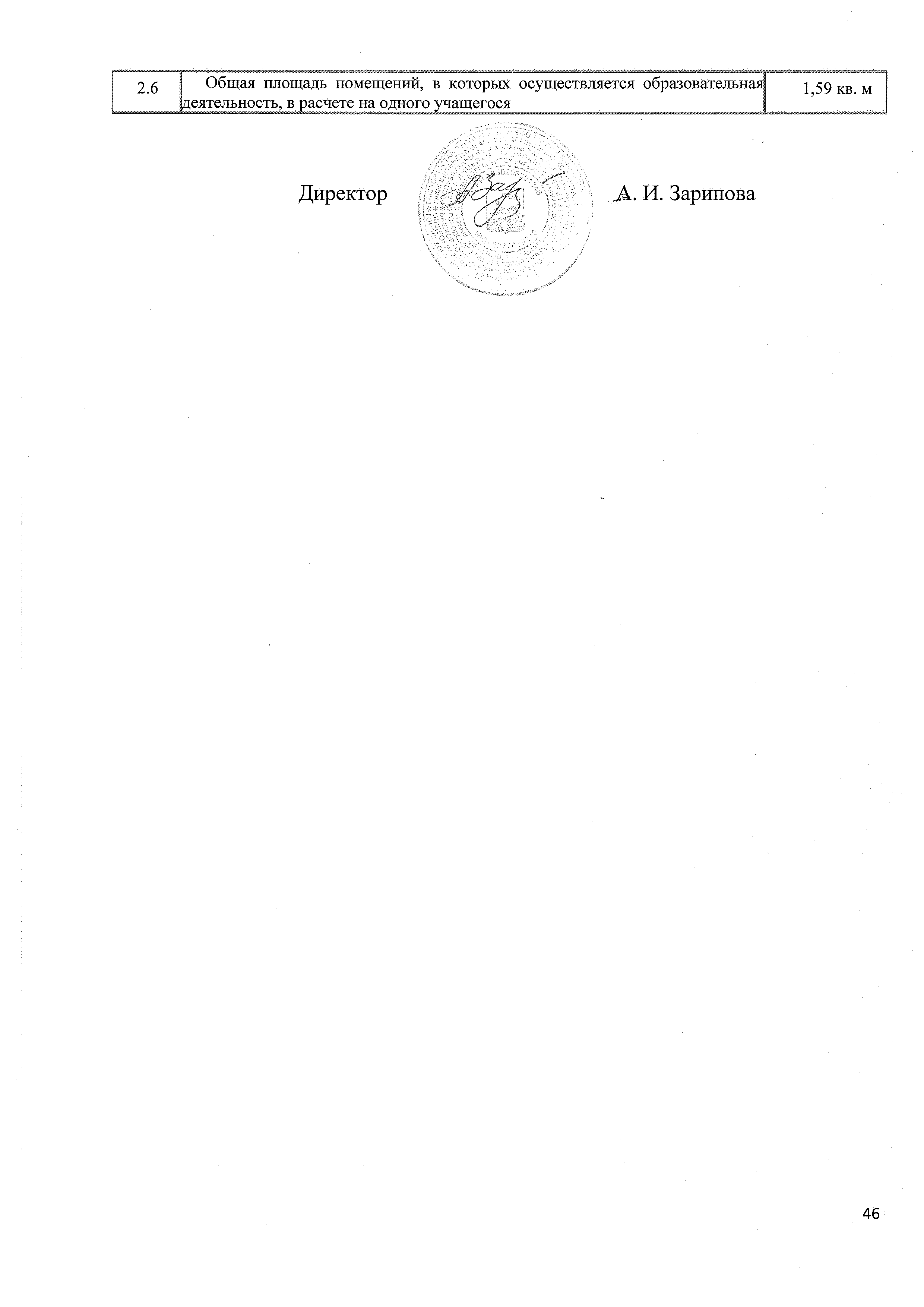               Пояснительная записка              Пояснительная записка3I.Общие сведения об организации5Общие сведения об общеобразовательном учрежденииРежим работы общеобразовательного учрежденияВзаимодействие с организациями-партнерами, органами исполнительной властиII.Система управления организации7Руководители общеобразовательного учрежденияМетодические объединенияIII.Образовательная деятельность10Сведения о содержательно – целевой направленности и уровнях реализации образовательного процесса Учебный план общеобразовательного учреждения на учебный год Перечень дополнительных образовательных услуг в общеобразовательном учрежденииНаучно – методическая работа педагогического коллектива общеобразовательного учрежденияРеализуемые формы научно – методической работыОпытно – экспериментальная работа общеобразовательного учрежденияВоспитательная работа и ее направленияМатериально – техническое и учебно-методическое оснащение общеобразовательного процессаIV.Содержание и качество подготовки учащихся 26Контингент обучающихсяСведения об образовательных маршрутах обучающихсяСведения о государственной ( итоговой ) аттестации выпускниковУчастие  в  олимпиадах и научно – практических конференциях, исследовательская деятельностьV.Востребованность выпускников35Сведения о выпускниках, поступивших в различные учебные заведенияVI.Внутренняя система оценки качества образования36Результаты анкетирования родителей о качестве образования в лицееПрограмма ВСОКОПоложение о внутренней системе оценки качества образованияПоложение об индивидуальном учете результатов освоения ООППоложение о формах, периодичности, порядке текущего контроля успеваемости и промежуточной аттестации обучающихся VII.Кадровое обеспечение38Сведения о кадрах общеобразовательного учрежденияТарифно-квалификационные сведения о работникахУчастие специалистов общеобразовательного учреждения в профессиональных педагогических конкурсахОбобщение передового педагогического опытаVIII.Социально – правовая защищённость и медико – социальные условия пребывания участников образовательного процесса41Социально – психологическая  работа в общеобразовательном учрежденииОрганизация профилактического медицинского обслуживанияОрганизация физкультурно – оздоровительной работы вне учебного расписания IX.Анализ показателей деятельности общеобразовательной организации43Начальная школаОсновная школаСредняя школаПродолжительность учебной недели (дней)5 дней5 дней5 днейПродолжительность уроков (мин)40 минут40 минут40 минутПродолжительность перерывов (мин)Минимальная -    10, максимальная - 20 минутМинимальная -    10, максимальная - 20 минутМинимальная -    10, максимальная - 20 минутПериодичность проведения промежуточной аттестации обучающихсяЧетверть, годЧетверть, годПолугодие, год№ВУЗ, ССУЗДоговорФорма взаимодействияклассы1.УГНТУБ56/016 19.05.16Базовая школаОбучающая10Б,11Б- физико-математические (инженерные)2.БГМУ5/16   29.04.16Обучающая10В,11В химико- биологические (медицинские)3.БашГУДоговор с кафедрой химииНаучно-лабораторнаяОдаренные дети (группа 8-11 кл)4.БГПУ им. М АкмуллыДоговор о сотрудничествеРабота с одаренными детьми. Подбор педагогических кадровУчащиеся 5 – 11 классы5.«ФГАОУ ВО»Российский университет дружбы народов»Договор о сотрудничестве  г.Москва24.04.2017Приобщение школьников к исследовательской и изобретательской деятельностиОдаренные дети 8-11 классы, участники НПК и олимпиад6.ГБПОУ Уфимский многопрофильный профессиональный колледжДоговор о совместной деятельности в рамках профориентационной работы от 15.11.2016Профориентационная работаВсе 8,9 классы7.УКРТБДоговор о сотрудничествеДополнительная образовательная деятельность9 класс (группа)8.АНО «Техношкола: Звездный»Гагарин -центрДоговор о непрерывной многоуровневой подготовке30.08.2016Обучение по согласованной учебной программе1-8 классы9. БашГУ «Институт права»Договор о сотрудничествеДополнительная образовательная деятельность, профориентация8-11 классыОбразовательные и развивающие услугиОбразовательные и развивающие услугиОбразовательные и развивающие услугиОбразовательные и развивающие услугиОбразовательные и развивающие услугиОздоровлениеОздоровлениеФакультативыКружкиГруппы специального обученияДополнительные консультацииУроки вне учебных программСекцииГруппы по укреплению здоровья-19-151853№ п/пФИО (полностью) учителя или группы педагоговТема экспериментаСроки эксперимента1Исламов Радик АнваровичРазвитие авиамодельного движения в лицее3 года№ п/пТема семинаров, собраний, совещанийДата выполнения1.Планирование работы классного руководителяАвгуст2.Способы развития детского самоуправления на уровне класса и лицеяСентябрь3.Работа молодого классного руководителя Октябрь 4.Семинары с классными руководителями:- «Классный руководитель. Кто он?»(организационно-установочный семинар)- «Совершенствование методики формирования межличностных отношений в классе»- Использование информационных технологий в работе учителя;- Применение новых технологий воспитательного процесса в аспекте нравственного и культурного воспитания;- «Новые подходы к организации воспитательного процесса в классном коллективе»- «Психолого - педагогическая компетентность классного руководителя как основа успешного партнёрства с семьёй»- Обобщение опыта классного руководителя.  «Показатели эффективности воспитательной работы»СентябрьНоябрь ДекабрьЯнварь Март Май5.Работа по безопасности жизнедеятельности обучающихся:- «Минутки безопасности» (ежедневные);- Охрана труда в урочное и внеурочное время;- Дорожно-транспортный травматизм;- Пожарная безопасность;- Антитеррористическая безопасность;- Режим дня.-Интернет-безопасностьВ течение года№Наименование мероприятийВремя выполненияколичествоВсемирный День Знаний – праздничная линейка для 1, 9,11 классов1 сентября2043Урок солидарности в борьбе с терроризмом3 сентября2043Классный час «День знаний»2 сентября2043Участие во Всероссийской акции «День финансовой грамотности в лицее»08.09.2020 г.2043Участие в проекте «Билет в будущее», посещение онлайн-экскурсии, онлайн-лекции СУЗов и ВУЗовСентябрь-октябрь54Международный день пожилых людей планеты- Классные часы  и вечера «Тепло души» 1 – 11 классы- выставка рисунков и фотографий «Мои любимые дедушка и бабушка» (1-11 кл.)- Акция «Мои года – мое богатство»Октябрь2043820Проведение школьного этапа конкурса чтецов по сказке «Аленький цветочек».сентябрь36Аксаковские чтения по творчеству С.Т.Аксакова.октябрь230Тропа доверия (5 классы)октябрь218Участие в районном и городском конкурсе «Юный сказочник » по сказке «Аленький цветочек».Сентябрь-октябрь5Классные часы, воспитательные мероприятия, посвященные Дню суверенитета Республики Башкортостаноктябрь1800Онлайн-Конкурс для учащихся 5-7 классов «Мисс Осень 2020».октябрь600 «Посвящение в десятиклассники».Октябрь105 Внеклассные мероприятия, посвященные Дню матери, подготовленные классными руководителямиНоябрь1800Общешкольныйонлайн-конкурс чтецов Ноябрь235Конкурс-выставка рисунков «Лучшая мама на свете» (1-4 классы)Ноябрь120 Конкурс поделок  «Для милых, любимых, родных»Ноябрь150Мероприятия, посвященные Дню толерантности:-тестирование 7-11 классы- классные часы и внеклассные мероприятия «Общение – что это?», «Подходы к решению конфликтов. Постконфликт», «Я и группа: толерантность к себе и другим. Толерантное общение», «Жить в мире собой и другими»  (1-11 кл)- неделя доброты и вежливости;- акция «Подарки детям» (1-11 классы)Ноябрь-декабрь8062043Проведение внеклассных новогодних онлайн-мероприятий  «Новогодний бум!»  для учащихся 1-11 класовДекабрь2043Классный час, посвященный полному освобождению Ленинграда от фашистской блокады» (1944)25.01.2043 « Новогодние семейные игры»январь540 Видео-конкурс «Рыцарский турнир» для учащихся 4-8 кл.Февраль610Мероприятия, посвященные Международному дню родного языкаФевраль2034Участие в  «Доброй субботе»Январь, февраль2043Участие в Здоровой субботеФевраль, март2043Участие в проекте  «Навигатор дополнительного образования образования детей в Республике Башкортостан»Март1100Мероприятия, посвященные Международному дню борьбы с наркоманией и наркобизнесом01.03.380Праздничный концерт посвященный «Международному женскому дню – 8 Марта»  и «Дню Защитника Отечества»Март200Всероссийская историчесчкая интеллектуальная игра 1418, посвященная ВОВМарт 7Мероприятия, посвященные Дню Космонавтики:-гагаринский урок «Космос- это мы» Апрель2043 Участие в районной акции «Мой ветеран», посвященная 75- летию Победы; конкурс рисунковАпрель1500Уроки Мужества -конкурс чтецов «День Победы»-концерт  «День Победы»Апрель, Май620Сбор макулатуры в рамках проекта «Киноуроки в школах России»Апрель 2043Проведение мероприятия для учащихся 1 классов «Прощание с Букварём»,март211«Последний звонок»май700Посещение театров, музеев, кинотеатров, выставокВ течение года2102№Наименование мероприятийВремя выполненияколичество1Работа отряда ЮИДД. Сентябрь182Проведение инструктажа по выполнению ПДД во время посещения городских учреждений культуры с учащимися 1-11кл.В теч.уч.года20433Проведение линеек о ДТП, ПДД с участием работников ГИБДД В теч.уч.года20434Участие в районном конкурсе рисунков по ПДДсентябрь1308Выступление агитбригады ЮИДД перед дошкольниками детского сада № 24, №324Ноябрьмарт109Проведение школьного КВН по ПДД среди учащихся 2 классовмарт13011Участие в районном конкурсе агитбригад «Безопасная дорога»;декабрь1513«Перезагрузка. Безопасный путь. 2.1»декабрь204314Кинофестиваль «Соблюдай ПДД» 8 классыдекабрь1015Участие в районном конкурсе «Безопасное колесо»Май12№Наименование мероприятийВремя выполненияколичествоШкольный спортивный праздник «Папа, мама, я – спортивная семья»В течение  года200Соревнования по волейболу, баскетболу, футболуВ течение года900«Лицейские забавы»январь510Неделя здорового питания. В рамках, которой проведены классные часы о формировании  культуры здорового питания, конкурс плакатов  на тему: «Здоровое питание - путь к отличным знаниям!», викторины, создание проектов и фильмов.март600Лыжня России – 2021 и спортивные игры, школьный этапФевраль300Районный этап соревнования «Лыжня России – 2021», в рамках спортивного фестиваля«Һырғалаҡ-2021», который состоится 13 февраля 2021 года в деревне Локотки Февраль 2010№Наименование мероприятийВремя выполненияколичествоБеседы «Культура общения и поведения учащихся» СентябрьОктябрьДекабрьМартМай2043Открытые Уроки МираСентябрь 150Мероприятия по месячнику безопасности (пятиминутки, встречи с инспекторами ОДН, классные часы)сентябрь2043Мероприятия по месячнику ГО и ЧС (учебная эвакуация, классные часы, конкурс рисунков)октябрь2043Уроки мужестваВ течение года2043Мероприятия, посвящённые Дню Защиты детей.1 июня285№Наименование мероприятийВремя выполненияколичествоНеделя экологической грамотности, с целью повышения экологической культуры подрастающего поколения.Апрель2043Классные часы, тематические уроки и викторины на тему экологии. В течение года2043Школьный конкурс экологических стенгазет «Наш чистый город».Апрель800Экологические акции«Сдай макулатуру – сохрани дерево»Ноябрь2043Благотворительная  акция «Киноуроки  в школу»Апрель2043№Наименование мероприятийВремя выполненияколичествоШкольный конкурс рисунков по программе «Уфа – любимый город»Апрель415Школьный, районный конкурс «Портрет столицы. Город Уфа»март450Конкурс чтецовВ течение года2000Проектная деятельность «Наш цветущий город»июнь285№Наименование мероприятийВремя выполненияколичество1Центр дневного пребывания «Радуга». Программа по духовно-нравственному воспитанию «Путешествие во времени» .1.06-21.06.20212852Трудовое объединение1.06-07.06.202120Уровень обеспеченности учебной литературой федерального перечня100%Уровень обеспеченности учебной литературой регионального перечня100%Уровень обеспеченности электронной литературой32 экз.Начальная школаОсновная школаСредняя школаВсего по ОУОбщее количество обучающихся8249872322043Общее количество классов/средняя наполняемость классов, в том числе:25/3336/298/3069/29Лицейских классов с углубленным изучением отдельных предметов ----Количество групп продленного дня/ средняя наполняемость ГПД17/25--17/25Количество обучающихся переведенных в другие образовательные учрежденияКоличество обучающихся переведенных из классов повышенного уровня в общеобразовательные классыКоличество обучающихся переведенных из общеобразовательных классов в  классы повышенного уровняКоличество обучающихся оставленных на второй годКоличество обучающихся, исключенных из общеобразовательного учреждения00000Пример, наименование и направление дифференциации выпускных классов по ступеням обученияПример, наименование и направление дифференциации выпускных классов по ступеням обучения2017 -2018учебный год2018-2019учебный год2018-2019учебный год2019-2020учебный годНачальная школа224212212227Основная школа223122122176Средняя школа136212212141КлассУчебный годКол-во уч-ся на конец годаУспеваеют на «5»%Успевают на «4 и 5»%Всего успевают%Качество знаний%Не успевают%Не аттестованы%42017-201822454241175222410017176----42018-201921248231245821210017281----42019-202022750221265522710017678----Формы итоговой аттестацииЗа 2017 – 2018учебный годЗа 2017 – 2018учебный годЗа 2017 – 2018учебный годЗа 2017 – 2018учебный годЗа 2018 – 2019учебный годЗа 2018 – 2019учебный годЗа 2018 – 2019учебный годЗа 2018 – 2019учебный годЗа 2019 – 2020учебный годЗа 2019 – 2020учебный годЗа 2019 – 2020учебный годЗа 2019 – 2020учебный годФормы итоговой аттестации9 кл.9 кл.11 кл.11 кл.9 кл.9 кл.11 кл.11 кл.9 кл.9 кл.11 кл.11 кл.Формы итоговой аттестацииК-во%К-во%К-во%К-во%К-во%К-во%ОГЭ, ЕГЭ 223100136100212100123100--13898ГВЭ------------ЭкзаменКол-во сдававших экзаменПолучили оценкиПолучили оценкиПолучили оценкиКоличество учащихсяКоличество учащихсяКоличество учащихся% качестваСредний баллЭкзаменКол-во сдававших экзамен«5»«4»«3»ПодтвердилигодовуюоценкуПовысилигодовуюоценкуПонизилигодовуюоценкуРус. яз22310185361853538332Математика22366124331912848519Общ/зн1371080461221506626физика4810231543506924географ17511111429424биолог24114917526327химия361417532408623Англ.яз26168222409259Лит-ра107128208023ИКТ1222759351021377014ЭкзаменКол-во сдававших экзаменПолучили оценкиПолучили оценкиПолучили оценкиКоличество учащихсяКоличество учащихсяКоличество учащихся% качестваСредний баллЭкзаменКол-во сдававших экзамен«5»«4»«3»ПодтвердилигодовуюоценкуПовысилигодовуюоценкуПонизилигодовуюоценкуРус. яз21210087251961248832Математика21242159111911749420Общ/зн111106338901656626физика601740348669527географ217122201-9125биолог319211292-9734химия422713240119527Англ.яз29168525318356Лит-ра312-1-210027ИКТ11528789101689215Кол-во обучающихсяПредметКол-восдававшихИз нихвыпускниковпрошлых летКол-во сдавшихРезультатниже миним.порогаУспеваемостьСреднийбалл136Русский язык136-136-10075136Математика баз135-135-1005136Математика проф87-8619959136Физика49-4910065136Химия23-2129157136Литература7-7-10074136История19-19-10054136Обществознание50-50-10060136География1-1-10062136Информатика40-40-10064136Англ. язык9-9-10073136Биология262610059Кол-во обучающихсяПредметКол-восдававшихИз нихвыпускниковпрошлых летКол-во сдавшихРезультатниже миним.порогаУспеваемостьСреднийбалл122Русский язык122-122-10073122Математика баз43-43-1005122Математика проф79-79-10066122Физика27-27-10070122Химия35-3329462122Литература8-8-10064122История9-9-10061122Обществознание42-42-10064122География1-1-10066122Информатика33-33-10066122Англ. язык13-13-10078122Биология36-36-10062Кол-во обучающихсяПредметКол-восдававшихИз нихвыпускниковпрошлых летКол-во сдавшихРезультатниже миним.порогаУспеваемостьСреднийБалл138Русский язык138-138-10076138Математика проф99-99-10067138Физика38-38-10065138Химия22-2029163138Литература5-5-10068138История18-1719558138Обществознание53-4859159138География3-3-10052138Информатика41-3658869138Англ. язык14-14-10079138Биология23-2038756За 2017-2018 учебный годЗа 2018-2019 учебный годЗа 2019-2020 учебный год26/19%27/22%27/19 %УровеньПредмет2017-20182018-20192019 - 2020МуниципальныйМатематика 91736МуниципальныйОбществознание111МуниципальныйЛитература221МуниципальныйАнглийский язык114МуниципальныйНемецкий язык--1МуниципальныйИстория--3МуниципальныйПраво--1МуниципальныйБиология115МуниципальныйЭкология116МуниципальныйТехнология235МуниципальныйИскусство (МХК)213МуниципальныйРусский язык223МуниципальныйФизика4612МуниципальныйГеография-24МуниципальныйХимия-24МуниципальныйИнформатика424МуниципальныйОБЖ323МуниципальныйФизическая культура221РегиональныйАнглийский язык--1РегиональныйНемецкий язык--1 пр.РегиональныйИнформатика115 (1 пр.)РегиональныйМатематика --2РегиональныйЭкология--1РегиональныйБиология11РегиональныйФизика23Искусство (МХК)--2 пр.Технология1 пр.уровень2017/20182018/20192019/2020муниципальный33261 победитель;21 призер.региональный658 призероввсероссийский---Название НПКУровень2018г.2019г.2020г.МАН 2-4 клрайон2 победителя, 1 призер3 победителя, 4 призера3 победителя, 4призераМАН 8-11 клрайон1 победитель, 3 призера3 победителя, 4 призера3 победителя, 4призера«Творчество» 5-7клрайон1 победитель4 призера4 призераМАН 2-4 клгород-1 призер5 призеровМАН 8-11 клгород-5 призеров3 призера№ п/пКритерий качества образованияПоложительная оценка респондентовОтрицательная оценкареспондентовПсихологический климат965Профессиональная подготовка (компетентность педагогов)956Качество знаний учеников8318Качество материально-технической и учебно-методической базы школы8713Готовность порекомендовать ОУ родственникам и знакомым946Всего% к общему числу педагогических работниковОбразование: высшее123 98 %Незаконченное высшее10,8 %Среднее специальное298%Квалификационные категории: высшая 9374%первая1513%почетные звания2520%ученые степени21,5%прошедшие курсы повышения квалификации за последние 3 года11793 %Название конкурса Уровень ФИО (полностью) участникаРезультативность«Учитель года»РайонПоскрякова Юлия АнатольевнаЛауреат«Учитель года»Город Поскрякова Юлия АнатольевнаЛауреат«Учитель – исследователь»Город--«Учитель мастер»---другие---УровеньНазвание мероприятияФИО  (полностью)участникаРайонВыставка творческих проектов по ИЗО и ДПИ/ Обмен опытом/ МБОУ Башкирская гимназия №158, МБОУ «Лицей №5», март, 2021 Исламов Радик АнваровичГородГородская конференция «Организация наставничества в ОУ».«Организация наставничества в МБОУ «Лицей № 5» ГО г.Уфа РБСаяргалиева Анастасия АлександрвнаГородОткрытый городской марафон «СМАРТ ИДЕИ». Организация выставки квадрокоптеров, октябрь, 2020 г.Исламов Радик АнваровичРеспублика«День Яндекс.Учебника в Республике Башкортостан»Ларвентьева Жанна НиколаевнаХарисова Гульнара МиннуловнаРеспубликаКурс лекций для студентов художественно-графического факультета в Башкирском государственном педагогическом университете им. М. Акмуллы по предмету «Техническое моделирование», сентябрь-декабрь, 2020Исламов Радик АнваровичРеспубликаВебинар/ Выступление на тему: «Преподавание уроков технологии в условиях дистанционного обучения. Формы методы», Институт развития образования РБ, 2020Исламов Радик АнваровичРеспубликаВидео-выступление-доклад «Условия подготовки творческих проектов к Всероссийской олимпиаде школьников по Технологии», НИМЦ РБг. Уфа, 2020Исламов Радик АнваровичРеспубликаВебинар «Подготовка к итоговому сочинению в 11 классе»Тихоненко Лейла АйратовнаРеспубликаОнлайн-консультация с учителями русского языка и литературы по подготовке к ЕГЭ по литературеТихоненко Лейла АйратовнаРеспубликаКруглый стол «Разбор сложных заданий ЕГЭ по русскому языку»Тихоненко Лейла АйратовнаРеспубликаВебинар «Методика подготовки к написанию сочинения – рассуждения ОГЭ по русскому языку»Тихоненко Лейла АйратовнаРоссия«Организация предпрофильной подготовки и профильного обучения в системе образования Уфы»Саяргалиева Анастасия АлександрвнаРоссияМеждународный педагогический конкурс «Копилка педагогического мастерства»/ Победитель/ 12.03.2021Исламов Радик АнваровичРоссияПедагогический журнал. Всероссийская конференция «Современные образовательные технологии: опыт, проблемы, перспективы», 19.03.2021Исламов Радик АнваровичРоссияПубликация в сетевом издании «Педжурнал» в категории «Основное общее и среднее/полное общее образование» Название публикации: «Рекомендации по подготовке школьников к предметной олимпиаде, научно-практическим конференциям и творческим конкурсам по технологии»Исламов Радик АнваровичN п/пПоказателиЕдиница измерения1.Образовательная деятельностьОУ1.1Общая численность учащихся2043 чел.1.2Численность учащихся по образовательной программе начального общего образования824 чел.1.3Численность учащихся по образовательной программе основного общего образования987 чел.1.4Численность учащихся по образовательной программе среднего общего образования232 чел.1.5Численность/удельный вес численности учащихся, успевающих на "4" и "5" по результатам промежуточной аттестации, в общей численности учащихся1276/ 68%1.6Средний балл государственной итоговой аттестации выпускников 9 класса по русскому языку-1.7Средний балл государственной итоговой аттестации выпускников 9 класса по математике-1.8Средний балл единого государственного экзамена выпускников 11 класса по русскому языку76 балла1.9Средний балл единого государственного экзамена выпускников 11 класса по математике67 баллов1.10Численность/удельный вес численности выпускников 9 класса, получивших неудовлетворительные результаты на государственной итоговой аттестации по русскому языку, в общей численности выпускников 9 класса-1.11Численность/удельный вес численности выпускников 9 класса, получивших неудовлетворительные результаты на государственной итоговой аттестации по математике, в общей численности выпускников 9 класса-1.12Численность/удельный вес численности выпускников 11 класса, получивших результаты ниже установленного минимального количества баллов единого государственного экзамена по русскому языку, в общей численности выпускников 11 класса0 человек/ 0%1.13Численность/удельный вес численности выпускников 11 класса, получивших результаты ниже установленного минимального количества баллов единого государственного экзамена по математике, в общей численности выпускников 11 класса1 человек/ 1%1.14Численность/удельный вес численности выпускников 9 класса, не получивших аттестаты об основном общем образовании, в общей численности выпускников 9 класса-1.15Численность/удельный вес численности выпускников 11 класса, не получивших аттестаты о среднем общем образовании, в общей численности выпускников 11 класса0 человек/ 0%1.16Численность/удельный вес численности выпускников 9 класса, получивших аттестаты об основном общем образовании с отличием, в общей численности выпускников 9 класса0 чел./0 %1.17Численность/удельный вес численности выпускников 11 класса, получивших аттестаты о среднем общем образовании с отличием, в общей численности выпускников 11 класса27 чел. /19 %1.18Численность/удельный вес численности учащихся, принявших участие в различных олимпиадах, смотрах, конкурсах, в общей численности учащихся1638 чел./78%1.19Численность/удельный вес численности учащихся - победителей и призеров олимпиад, смотров, конкурсов, в общей численности учащихся, в том числе:912 чел./43%1.19.1Регионального уровня87 чел./4%1.19.2Федерального уровня37 чел./1,8%1.19.3Международного уровня39 чел./1, 9%1.20Численность/удельный вес численности учащихся, получающих образование с углубленным изучением отдельных учебных предметов, в общей численности учащихся501 чел./ 25 %1.21Численность/удельный вес численности учащихся, получающих образование в рамках профильного обучения, в общей численности учащихся 232 чел./ 12 %1.22Численность/удельный вес численности обучающихся с применением дистанционных образовательных технологий, электронного обучения, в общей численности учащихся0/0%1.23Численность/удельный вес численности учащихся в рамках сетевой формы реализации образовательных программ, в общей численности учащихся0/0%1.24Общая численность педагогических работников, в том числе:126 чел.1.25Численность/удельный вес численности педагогических работников, имеющих высшее образование, в общей численности педагогических работников123 чел./97%1.26Численность/удельный вес численности педагогических работников, имеющих высшее образование педагогической направленности (профиля), в общей численности педагогических работников120 чел./97%1.27Численность/удельный вес численности педагогических работников, имеющих среднее профессиональное образование, в общей численности педагогических работников3 человека/2%1.28Численность/удельный вес численности педагогических работников, имеющих среднее профессиональное образование педагогической направленности (профиля), в общей численности педагогических работников3 человека/ 2 %1.29Численность/удельный вес численности педагогических работников, которым по результатам аттестации присвоена квалификационная категория, в общей численности педагогических работников, в том числе:117 человек/93 %1.29.1Высшая93 чел./74 %1.29.2Первая15 чел./ 13%1.30Численность/удельный вес численности педагогических работников в общей численности педагогических работников, педагогический стаж работы которых составляет:1.30.1До 5 лет13 чел./10%1.30.2Свыше 30 лет33 чел./ 26%1.31Численность/удельный вес численности педагогических работников в общей численности педагогических работников в возрасте до 30 лет17 чел./ 13%1.32Численность/удельный вес численности педагогических работников в общей численности педагогических работников в возрасте от 55 лет37 чел./29%1.33Численность/удельный вес численности педагогических и административно-хозяйственных работников, прошедших за последние 5 лет повышение квалификации/профессиональную переподготовку по профилю педагогической деятельности или иной осуществляемой в образовательной организации деятельности, в общей численности педагогических и административно-хозяйственных работников123 чел./98 %1.34Численность/удельный вес численности педагогических и административно-хозяйственных работников, прошедших повышение квалификации по применению в образовательном процессе федеральных государственных образовательных стандартов, в общей численности педагогических и административно-хозяйственных работников123 чел./98%2.Инфраструктура2.1Количество компьютеров в расчете на одного учащегося0,1 единиц2.2Количество экземпляров учебной и учебно-методической литературы из общего количества единиц хранения библиотечного фонда, состоящих на учете, в расчете на одного учащегося21 единица2.3Наличие в образовательной организации системы электронного документооборотаДа2.4Наличие читального зала библиотеки, в том числе:Да2.4.1С обеспечением возможности работы на стационарных компьютерах или использования переносных компьютеровДа2.4.2С медиатекойНет2.4.3Оснащенного средствами сканирования и распознавания текстовДа2.4.4С выходом в Интернет с компьютеров, расположенных в помещении библиотекиДа2.4.5С контролируемой распечаткой бумажных материаловДа2.5Численность/удельный вес численности учащихся, которым обеспечена возможность пользоваться широкополосным Интернетом (не менее 2 Мб/с), в общей численности учащихся2043 чел./ 100%